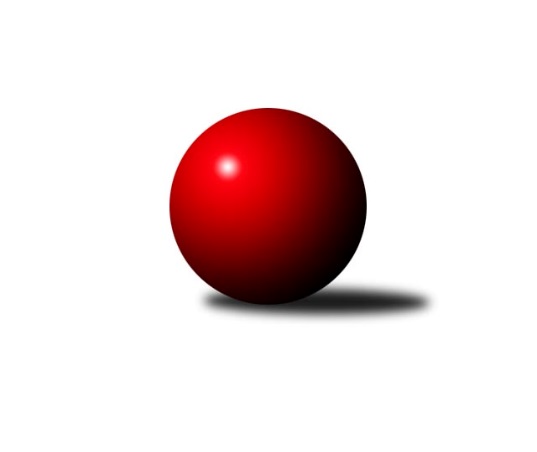 Č.10Ročník 2022/2023	25.4.2024 Jihomoravský KP2 sever 2022/2023Statistika 10. kolaTabulka družstev:		družstvo	záp	výh	rem	proh	skore	sety	průměr	body	plné	dorážka	chyby	1.	KK Moravská Slávia Brno G	10	9	0	1	58.0 : 22.0 	(82.0 : 38.0)	2423	18	1695	728	54.5	2.	KK Moravská Slávia Brno E	10	8	0	2	57.0 : 23.0 	(76.0 : 44.0)	2433	16	1715	718	54.3	3.	SK Brno Žabovřesky B	10	7	1	2	51.0 : 29.0 	(72.0 : 48.0)	2409	15	1694	716	62.5	4.	TJ Slovan Ivanovice	10	6	0	4	48.0 : 32.0 	(62.0 : 58.0)	2341	12	1688	653	66.3	5.	KK Orel Telnice B	10	5	1	4	44.0 : 36.0 	(66.0 : 54.0)	2320	11	1655	665	70.7	6.	KK Moravská Slávia Brno F	10	5	0	5	39.0 : 41.0 	(65.0 : 55.0)	2328	10	1656	672	64.9	7.	TJ Sokol Brno IV B	10	5	0	5	35.0 : 45.0 	(60.5 : 59.5)	2332	10	1664	668	68.6	8.	KK Slovan Rosice D	9	4	0	5	41.0 : 31.0 	(62.5 : 45.5)	2377	8	1697	680	60.6	9.	SKK Veverky Brno B	9	3	0	6	31.0 : 41.0 	(46.0 : 62.0)	2199	6	1587	612	75.1	10.	TJ Sokol Husovice E	10	3	0	7	28.5 : 51.5 	(46.0 : 74.0)	2163	6	1560	603	86.6	11.	KK Ořechov	10	3	0	7	24.5 : 55.5 	(41.5 : 78.5)	2123	6	1533	590	90.1	12.	KS Devítka Brno B	10	0	0	10	15.0 : 65.0 	(28.5 : 91.5)	2026	0	1450	576	108.8Tabulka doma:		družstvo	záp	výh	rem	proh	skore	sety	průměr	body	maximum	minimum	1.	KK Moravská Slávia Brno G	6	6	0	0	37.0 : 11.0 	(49.0 : 23.0)	2569	12	2697	2438	2.	TJ Slovan Ivanovice	5	5	0	0	34.0 : 6.0 	(40.5 : 19.5)	2478	10	2533	2446	3.	KK Moravská Slávia Brno E	4	4	0	0	25.0 : 7.0 	(33.0 : 15.0)	2500	8	2569	2436	4.	SK Brno Žabovřesky B	5	3	1	1	26.0 : 14.0 	(36.0 : 24.0)	2343	7	2419	2284	5.	SKK Veverky Brno B	4	3	0	1	23.0 : 9.0 	(27.0 : 21.0)	2433	6	2497	2398	6.	KK Slovan Rosice D	5	3	0	2	27.0 : 13.0 	(40.0 : 20.0)	2437	6	2456	2399	7.	KK Orel Telnice B	5	3	0	2	23.0 : 17.0 	(33.5 : 26.5)	2185	6	2205	2160	8.	KK Moravská Slávia Brno F	5	3	0	2	22.0 : 18.0 	(35.0 : 25.0)	2400	6	2556	2225	9.	TJ Sokol Brno IV B	5	3	0	2	19.0 : 21.0 	(35.0 : 25.0)	2312	6	2362	2193	10.	TJ Sokol Husovice E	5	2	0	3	17.0 : 23.0 	(28.0 : 32.0)	2201	4	2275	2163	11.	KK Ořechov	5	1	0	4	9.5 : 30.5 	(20.5 : 39.5)	2177	2	2206	2090	12.	KS Devítka Brno B	5	0	0	5	7.0 : 33.0 	(14.5 : 45.5)	1988	0	2060	1908Tabulka venku:		družstvo	záp	výh	rem	proh	skore	sety	průměr	body	maximum	minimum	1.	SK Brno Žabovřesky B	5	4	0	1	25.0 : 15.0 	(36.0 : 24.0)	2426	8	2543	2231	2.	KK Moravská Slávia Brno E	6	4	0	2	32.0 : 16.0 	(43.0 : 29.0)	2424	8	2496	2396	3.	KK Moravská Slávia Brno G	4	3	0	1	21.0 : 11.0 	(33.0 : 15.0)	2404	6	2477	2313	4.	KK Orel Telnice B	5	2	1	2	21.0 : 19.0 	(32.5 : 27.5)	2354	5	2439	2283	5.	KK Moravská Slávia Brno F	5	2	0	3	17.0 : 23.0 	(30.0 : 30.0)	2367	4	2632	2186	6.	TJ Sokol Brno IV B	5	2	0	3	16.0 : 24.0 	(25.5 : 34.5)	2341	4	2381	2277	7.	KK Ořechov	5	2	0	3	15.0 : 25.0 	(21.0 : 39.0)	2137	4	2248	2051	8.	KK Slovan Rosice D	4	1	0	3	14.0 : 18.0 	(22.5 : 25.5)	2348	2	2428	2293	9.	TJ Slovan Ivanovice	5	1	0	4	14.0 : 26.0 	(21.5 : 38.5)	2307	2	2417	2244	10.	TJ Sokol Husovice E	5	1	0	4	11.5 : 28.5 	(18.0 : 42.0)	2161	2	2289	1975	11.	SKK Veverky Brno B	5	0	0	5	8.0 : 32.0 	(19.0 : 41.0)	2140	0	2270	1971	12.	KS Devítka Brno B	5	0	0	5	8.0 : 32.0 	(14.0 : 46.0)	2011	0	2196	1936Tabulka podzimní části:		družstvo	záp	výh	rem	proh	skore	sety	průměr	body	doma	venku	1.	KK Moravská Slávia Brno G	10	9	0	1	58.0 : 22.0 	(82.0 : 38.0)	2423	18 	6 	0 	0 	3 	0 	1	2.	KK Moravská Slávia Brno E	10	8	0	2	57.0 : 23.0 	(76.0 : 44.0)	2433	16 	4 	0 	0 	4 	0 	2	3.	SK Brno Žabovřesky B	10	7	1	2	51.0 : 29.0 	(72.0 : 48.0)	2409	15 	3 	1 	1 	4 	0 	1	4.	TJ Slovan Ivanovice	10	6	0	4	48.0 : 32.0 	(62.0 : 58.0)	2341	12 	5 	0 	0 	1 	0 	4	5.	KK Orel Telnice B	10	5	1	4	44.0 : 36.0 	(66.0 : 54.0)	2320	11 	3 	0 	2 	2 	1 	2	6.	KK Moravská Slávia Brno F	10	5	0	5	39.0 : 41.0 	(65.0 : 55.0)	2328	10 	3 	0 	2 	2 	0 	3	7.	TJ Sokol Brno IV B	10	5	0	5	35.0 : 45.0 	(60.5 : 59.5)	2332	10 	3 	0 	2 	2 	0 	3	8.	KK Slovan Rosice D	9	4	0	5	41.0 : 31.0 	(62.5 : 45.5)	2377	8 	3 	0 	2 	1 	0 	3	9.	SKK Veverky Brno B	9	3	0	6	31.0 : 41.0 	(46.0 : 62.0)	2199	6 	3 	0 	1 	0 	0 	5	10.	TJ Sokol Husovice E	10	3	0	7	28.5 : 51.5 	(46.0 : 74.0)	2163	6 	2 	0 	3 	1 	0 	4	11.	KK Ořechov	10	3	0	7	24.5 : 55.5 	(41.5 : 78.5)	2123	6 	1 	0 	4 	2 	0 	3	12.	KS Devítka Brno B	10	0	0	10	15.0 : 65.0 	(28.5 : 91.5)	2026	0 	0 	0 	5 	0 	0 	5Tabulka jarní části:		družstvo	záp	výh	rem	proh	skore	sety	průměr	body	doma	venku	1.	KK Moravská Slávia Brno F	0	0	0	0	0.0 : 0.0 	(0.0 : 0.0)	0	0 	0 	0 	0 	0 	0 	0 	2.	KK Moravská Slávia Brno E	0	0	0	0	0.0 : 0.0 	(0.0 : 0.0)	0	0 	0 	0 	0 	0 	0 	0 	3.	KK Moravská Slávia Brno G	0	0	0	0	0.0 : 0.0 	(0.0 : 0.0)	0	0 	0 	0 	0 	0 	0 	0 	4.	KK Ořechov	0	0	0	0	0.0 : 0.0 	(0.0 : 0.0)	0	0 	0 	0 	0 	0 	0 	0 	5.	TJ Slovan Ivanovice	0	0	0	0	0.0 : 0.0 	(0.0 : 0.0)	0	0 	0 	0 	0 	0 	0 	0 	6.	SKK Veverky Brno B	0	0	0	0	0.0 : 0.0 	(0.0 : 0.0)	0	0 	0 	0 	0 	0 	0 	0 	7.	TJ Sokol Brno IV B	0	0	0	0	0.0 : 0.0 	(0.0 : 0.0)	0	0 	0 	0 	0 	0 	0 	0 	8.	KS Devítka Brno B	0	0	0	0	0.0 : 0.0 	(0.0 : 0.0)	0	0 	0 	0 	0 	0 	0 	0 	9.	SK Brno Žabovřesky B	0	0	0	0	0.0 : 0.0 	(0.0 : 0.0)	0	0 	0 	0 	0 	0 	0 	0 	10.	KK Slovan Rosice D	0	0	0	0	0.0 : 0.0 	(0.0 : 0.0)	0	0 	0 	0 	0 	0 	0 	0 	11.	KK Orel Telnice B	0	0	0	0	0.0 : 0.0 	(0.0 : 0.0)	0	0 	0 	0 	0 	0 	0 	0 	12.	TJ Sokol Husovice E	0	0	0	0	0.0 : 0.0 	(0.0 : 0.0)	0	0 	0 	0 	0 	0 	0 	0 Zisk bodů pro družstvo:		jméno hráče	družstvo	body	zápasy	v %	dílčí body	sety	v %	1.	Alena Dvořáková 	KK Orel Telnice B 	10	/	10	(100%)	17.5	/	20	(88%)	2.	Robert Zajíček 	KK Orel Telnice B 	9	/	10	(90%)	16.5	/	20	(83%)	3.	Jiří Bělohlávek 	KK Moravská Slávia Brno E 	9	/	10	(90%)	14	/	20	(70%)	4.	Radim Jelínek 	SK Brno Žabovřesky B 	8	/	8	(100%)	14.5	/	16	(91%)	5.	Petr Juránek 	KS Devítka Brno B 	8	/	9	(89%)	13.5	/	18	(75%)	6.	Jan Bernatík 	KK Moravská Slávia Brno G 	8	/	10	(80%)	18	/	20	(90%)	7.	Zdeněk Pavelka 	KK Moravská Slávia Brno E 	8	/	10	(80%)	16	/	20	(80%)	8.	Marika Celbrová 	KK Moravská Slávia Brno F 	8	/	10	(80%)	16	/	20	(80%)	9.	Lenka Indrová 	KK Moravská Slávia Brno F 	8	/	10	(80%)	15	/	20	(75%)	10.	Robert Pacal 	TJ Sokol Husovice E 	8	/	10	(80%)	14	/	20	(70%)	11.	Marek Černý 	SK Brno Žabovřesky B 	7	/	9	(78%)	16	/	18	(89%)	12.	Karel Brandejský 	KK Moravská Slávia Brno E 	7	/	9	(78%)	11	/	18	(61%)	13.	Milan Kučera 	KK Moravská Slávia Brno E 	7	/	10	(70%)	16	/	20	(80%)	14.	Bohuslav Orálek 	TJ Slovan Ivanovice  	7	/	10	(70%)	10	/	20	(50%)	15.	Radek Hrdlička 	KK Slovan Rosice D 	6	/	7	(86%)	13	/	14	(93%)	16.	Jan Vrožina 	KK Moravská Slávia Brno F 	6	/	8	(75%)	11	/	16	(69%)	17.	Petr Vyhnalík 	KK Slovan Rosice D 	6	/	8	(75%)	9.5	/	16	(59%)	18.	Zdeněk Čepička 	TJ Slovan Ivanovice  	6	/	9	(67%)	12	/	18	(67%)	19.	Milan Sklenák 	KK Moravská Slávia Brno E 	6	/	9	(67%)	10	/	18	(56%)	20.	Stanislav Beran 	SKK Veverky Brno B 	6	/	9	(67%)	10	/	18	(56%)	21.	Martin Mikulič 	KK Moravská Slávia Brno G 	5	/	5	(100%)	9	/	10	(90%)	22.	Miroslav Oujezdský 	KK Moravská Slávia Brno G 	5	/	6	(83%)	8	/	12	(67%)	23.	Petr Málek 	KK Moravská Slávia Brno G 	5	/	7	(71%)	10.5	/	14	(75%)	24.	Adam Šoltés 	KK Slovan Rosice D 	5	/	7	(71%)	10	/	14	(71%)	25.	Štěpán Kalas 	KK Moravská Slávia Brno G 	5	/	8	(63%)	11	/	16	(69%)	26.	Zdeněk Vladík 	SK Brno Žabovřesky B 	5	/	8	(63%)	8	/	16	(50%)	27.	Jaroslav Komárek 	TJ Sokol Brno IV B 	5	/	9	(56%)	11.5	/	18	(64%)	28.	Markéta Smolková 	TJ Sokol Husovice E 	5	/	9	(56%)	11	/	18	(61%)	29.	Lubomír Böhm 	SKK Veverky Brno B 	5	/	9	(56%)	10	/	18	(56%)	30.	Jan Kučera 	TJ Slovan Ivanovice  	5	/	9	(56%)	10	/	18	(56%)	31.	Pavel Lasovský ml.	TJ Slovan Ivanovice  	5	/	9	(56%)	8	/	18	(44%)	32.	Zdeněk Kouřil 	SK Brno Žabovřesky B 	5	/	10	(50%)	10	/	20	(50%)	33.	Petr Smejkal 	KK Ořechov 	5	/	10	(50%)	10	/	20	(50%)	34.	Petr Pokorný 	TJ Slovan Ivanovice  	4	/	6	(67%)	8.5	/	12	(71%)	35.	Vítězslav Krapka 	SK Brno Žabovřesky B 	4	/	6	(67%)	8.5	/	12	(71%)	36.	Jiří Jungmann 	KK Moravská Slávia Brno E 	4	/	6	(67%)	7	/	12	(58%)	37.	Martin Večerka 	KK Moravská Slávia Brno G 	4	/	6	(67%)	7	/	12	(58%)	38.	Pavel Zajíc 	KK Slovan Rosice D 	4	/	6	(67%)	7	/	12	(58%)	39.	Milan Svobodník 	TJ Slovan Ivanovice  	4	/	6	(67%)	5.5	/	12	(46%)	40.	Ivona Hájková 	TJ Sokol Brno IV B 	4	/	7	(57%)	9	/	14	(64%)	41.	František Uher 	SKK Veverky Brno B 	4	/	7	(57%)	7	/	14	(50%)	42.	Radim Švihálek 	KK Slovan Rosice D 	4	/	7	(57%)	7	/	14	(50%)	43.	Milan Doušek 	KK Orel Telnice B 	4	/	8	(50%)	10	/	16	(63%)	44.	Martina Kliková 	KK Moravská Slávia Brno G 	4	/	8	(50%)	8.5	/	16	(53%)	45.	Robert Ondrůj 	KK Orel Telnice B 	4	/	8	(50%)	8	/	16	(50%)	46.	Lubomír Pár 	KK Ořechov 	4	/	8	(50%)	6	/	16	(38%)	47.	Libor Čížek 	KK Ořechov 	4	/	9	(44%)	11.5	/	18	(64%)	48.	Jiří Žák 	TJ Sokol Brno IV B 	4	/	9	(44%)	10	/	18	(56%)	49.	Radek Hnilička 	SKK Veverky Brno B 	4	/	9	(44%)	7	/	18	(39%)	50.	Rudolf Zouhar 	TJ Sokol Brno IV B 	3	/	4	(75%)	5	/	8	(63%)	51.	Roman Rychtárik 	KK Slovan Rosice D 	3	/	5	(60%)	6	/	10	(60%)	52.	Jiří Josefík 	TJ Sokol Brno IV B 	3	/	6	(50%)	8	/	12	(67%)	53.	Karel Gabrhel 	TJ Sokol Husovice E 	3	/	6	(50%)	7	/	12	(58%)	54.	Jan Šustr 	KK Orel Telnice B 	3	/	6	(50%)	5	/	12	(42%)	55.	Libuše Janková 	TJ Sokol Brno IV B 	3	/	7	(43%)	9	/	14	(64%)	56.	Anastasios Jiaxis 	KK Slovan Rosice D 	3	/	7	(43%)	6	/	14	(43%)	57.	Václav Vaněk 	KK Moravská Slávia Brno F 	3	/	8	(38%)	7	/	16	(44%)	58.	Stanislav Barva 	KS Devítka Brno B 	3	/	8	(38%)	7	/	16	(44%)	59.	Radim Pytela 	TJ Slovan Ivanovice  	3	/	8	(38%)	5	/	16	(31%)	60.	Antonín Zvejška 	SK Brno Žabovřesky B 	3	/	9	(33%)	8	/	18	(44%)	61.	Milena Minksová 	TJ Sokol Husovice E 	2.5	/	9	(28%)	6	/	18	(33%)	62.	Hana Remešová 	KK Moravská Slávia Brno G 	2	/	3	(67%)	5	/	6	(83%)	63.	Jiří Martínek 	KS Devítka Brno B 	2	/	3	(67%)	4	/	6	(67%)	64.	Jiří Ryšavý 	KK Ořechov 	2	/	3	(67%)	4	/	6	(67%)	65.	Miloslav Ostřížek 	SK Brno Žabovřesky B 	2	/	3	(67%)	3	/	6	(50%)	66.	Dan Vejr 	KK Moravská Slávia Brno F 	2	/	6	(33%)	6	/	12	(50%)	67.	David Raška 	SKK Veverky Brno B 	2	/	6	(33%)	5	/	12	(42%)	68.	Josef Němeček 	KK Moravská Slávia Brno G 	2	/	6	(33%)	5	/	12	(42%)	69.	Jaroslava Hrazdírová 	KK Orel Telnice B 	2	/	6	(33%)	4	/	12	(33%)	70.	Jaromíra Čáslavská 	SKK Veverky Brno B 	2	/	6	(33%)	3	/	12	(25%)	71.	Lenka Valová 	KK Moravská Slávia Brno F 	2	/	8	(25%)	9	/	16	(56%)	72.	Dalibor Šmíd 	KK Ořechov 	2	/	9	(22%)	4	/	18	(22%)	73.	Hana Mišková 	TJ Sokol Husovice E 	2	/	10	(20%)	4	/	20	(20%)	74.	Pavel Porč 	KK Ořechov 	1.5	/	7	(21%)	4	/	14	(29%)	75.	Pavel Lasovský 	TJ Slovan Ivanovice  	1	/	1	(100%)	2	/	2	(100%)	76.	Karel Krajina 	SKK Veverky Brno B 	1	/	1	(100%)	2	/	2	(100%)	77.	Josef Hájek 	KK Orel Telnice B 	1	/	2	(50%)	2	/	4	(50%)	78.	Ferdinand Pokorný 	TJ Slovan Ivanovice  	1	/	2	(50%)	1	/	4	(25%)	79.	Josef Patočka 	TJ Sokol Husovice E 	1	/	2	(50%)	1	/	4	(25%)	80.	Milan Krejčí 	TJ Sokol Brno IV B 	1	/	2	(50%)	1	/	4	(25%)	81.	Ľubomír Kubaský 	KK Slovan Rosice D 	1	/	3	(33%)	2	/	6	(33%)	82.	Marta Hrdličková 	KK Orel Telnice B 	1	/	3	(33%)	2	/	6	(33%)	83.	Jiří Hrdlička 	KK Slovan Rosice D 	1	/	4	(25%)	2	/	8	(25%)	84.	Bohumil Sehnal 	TJ Sokol Brno IV B 	1	/	4	(25%)	1	/	8	(13%)	85.	Pavel Medek 	SKK Veverky Brno B 	1	/	6	(17%)	2	/	12	(17%)	86.	Jaromír Teplý 	KS Devítka Brno B 	1	/	6	(17%)	2	/	12	(17%)	87.	Vladimír Venclovský 	TJ Sokol Brno IV B 	1	/	7	(14%)	4	/	14	(29%)	88.	Pavel Letocha 	KS Devítka Brno B 	1	/	7	(14%)	2	/	14	(14%)	89.	Jiří Vítek 	TJ Sokol Husovice E 	1	/	8	(13%)	3	/	16	(19%)	90.	Miroslav Krapka 	KK Moravská Slávia Brno F 	0	/	1	(0%)	0	/	2	(0%)	91.	Radek Probošt 	KK Moravská Slávia Brno E 	0	/	1	(0%)	0	/	2	(0%)	92.	Leona Jelínková 	KK Ořechov 	0	/	1	(0%)	0	/	2	(0%)	93.	Klaudie Kittlerová 	TJ Sokol Husovice E 	0	/	1	(0%)	0	/	2	(0%)	94.	Karel Pospíšil 	SK Brno Žabovřesky B 	0	/	2	(0%)	1	/	4	(25%)	95.	Zdeněk Sokola 	KK Moravská Slávia Brno E 	0	/	2	(0%)	0	/	4	(0%)	96.	Josef Kaderka 	KS Devítka Brno B 	0	/	2	(0%)	0	/	4	(0%)	97.	Jozef Pavlovič 	KK Moravská Slávia Brno E 	0	/	3	(0%)	2	/	6	(33%)	98.	Roman Brener 	TJ Sokol Brno IV B 	0	/	4	(0%)	1	/	8	(13%)	99.	Josef Polák 	KK Moravská Slávia Brno F 	0	/	4	(0%)	0	/	8	(0%)	100.	Martin Staněk 	KS Devítka Brno B 	0	/	4	(0%)	0	/	8	(0%)	101.	Jakub Rauschgold 	TJ Sokol Husovice E 	0	/	4	(0%)	0	/	8	(0%)	102.	Vlastimil Kužel 	KS Devítka Brno B 	0	/	4	(0%)	0	/	8	(0%)	103.	Jaroslav Navrátil 	KK Moravská Slávia Brno F 	0	/	5	(0%)	1	/	10	(10%)	104.	Zuzana Haklová 	KK Ořechov 	0	/	6	(0%)	1	/	12	(8%)	105.	Jiří Hrazdíra st.	KK Orel Telnice B 	0	/	6	(0%)	1	/	12	(8%)	106.	Jitka Bukáčková 	KK Ořechov 	0	/	7	(0%)	1	/	14	(7%)	107.	Martin Kyjovský 	KS Devítka Brno B 	0	/	7	(0%)	0	/	14	(0%)	108.	Vítězslav Kopal 	KS Devítka Brno B 	0	/	10	(0%)	0	/	20	(0%)Průměry na kuželnách:		kuželna	průměr	plné	dorážka	chyby	výkon na hráče	1.	Brno Veveří, 1-2	2393	1684	708	53.3	(398.8)	2.	KK Vyškov, 1-4	2387	1697	690	69.2	(398.0)	3.	KK Slovan Rosice, 1-4	2383	1686	697	63.7	(397.3)	4.	KK MS Brno, 1-4	2373	1678	694	68.4	(395.6)	5.	Žabovřesky, 1-2	2312	1654	657	68.1	(385.4)	6.	TJ Sokol Brno IV, 1-4	2220	1587	632	83.3	(370.0)	7.	Telnice, 1-2	2134	1531	603	82.8	(355.8)Nejlepší výkony na kuželnách:Brno Veveří, 1-2SKK Veverky Brno B	2497	2. kolo	Jaromíra Čáslavská 	SKK Veverky Brno B	456	2. koloSKK Veverky Brno B	2441	8. kolo	Radek Hnilička 	SKK Veverky Brno B	439	4. koloSKK Veverky Brno B	2428	1. kolo	Radek Hnilička 	SKK Veverky Brno B	437	8. koloSK Brno Žabovřesky B	2424	6. kolo	Radek Hnilička 	SKK Veverky Brno B	436	2. koloKK Moravská Slávia Brno E	2423	2. kolo	Marek Černý 	SK Brno Žabovřesky B	435	6. koloSKK Veverky Brno B	2407	4. kolo	Stanislav Beran 	SKK Veverky Brno B	432	1. koloSKK Veverky Brno B	2398	6. kolo	Lubomír Böhm 	SKK Veverky Brno B	432	8. koloKK Moravská Slávia Brno F	2347	4. kolo	Zdeněk Kouřil 	SK Brno Žabovřesky B	430	6. koloKK Slovan Rosice D	2288	8. kolo	Stanislav Beran 	SKK Veverky Brno B	423	4. koloTJ Sokol Brno IV B	2277	1. kolo	Jaromíra Čáslavská 	SKK Veverky Brno B	422	1. koloKK Vyškov, 1-4TJ Slovan Ivanovice 	2533	3. kolo	Bohuslav Orálek 	TJ Slovan Ivanovice 	465	3. koloTJ Slovan Ivanovice 	2510	10. kolo	Zdeněk Čepička 	TJ Slovan Ivanovice 	453	3. koloTJ Slovan Ivanovice 	2452	1. kolo	Pavel Lasovský ml.	TJ Slovan Ivanovice 	447	6. koloTJ Slovan Ivanovice 	2448	6. kolo	Bohuslav Orálek 	TJ Slovan Ivanovice 	443	1. koloTJ Slovan Ivanovice 	2446	9. kolo	Jan Kučera 	TJ Slovan Ivanovice 	436	10. koloKK Moravská Slávia Brno G	2400	1. kolo	Zdeněk Čepička 	TJ Slovan Ivanovice 	435	10. koloKK Moravská Slávia Brno F	2304	9. kolo	Zdeněk Čepička 	TJ Slovan Ivanovice 	434	9. koloKK Orel Telnice B	2286	6. kolo	Bohuslav Orálek 	TJ Slovan Ivanovice 	432	10. koloSKK Veverky Brno B	2270	10. kolo	Jan Bernatík 	KK Moravská Slávia Brno G	430	1. koloTJ Sokol Husovice E	2230	3. kolo	Zdeněk Čepička 	TJ Slovan Ivanovice 	428	6. koloKK Slovan Rosice, 1-4SK Brno Žabovřesky B	2543	10. kolo	Vítězslav Krapka 	SK Brno Žabovřesky B	469	10. koloKK Slovan Rosice D	2456	9. kolo	Adam Šoltés 	KK Slovan Rosice D	447	10. koloKK Slovan Rosice D	2455	7. kolo	Rudolf Zouhar 	TJ Sokol Brno IV B	446	9. koloKK Slovan Rosice D	2454	10. kolo	Radek Hrdlička 	KK Slovan Rosice D	445	5. koloKK Orel Telnice B	2434	2. kolo	Radim Jelínek 	SK Brno Žabovřesky B	445	10. koloKK Slovan Rosice D	2421	5. kolo	Marek Černý 	SK Brno Žabovřesky B	438	10. koloKK Slovan Rosice D	2399	2. kolo	Roman Rychtárik 	KK Slovan Rosice D	437	9. koloTJ Sokol Brno IV B	2381	9. kolo	Robert Zajíček 	KK Orel Telnice B	436	2. koloTJ Slovan Ivanovice 	2244	5. kolo	Adam Šoltés 	KK Slovan Rosice D	434	7. koloKK Ořechov	2051	7. kolo	Roman Rychtárik 	KK Slovan Rosice D	429	7. koloKK MS Brno, 1-4KK Moravská Slávia Brno G	2697	5. kolo	Petr Juránek 	KS Devítka Brno B	490	8. koloKK Moravská Slávia Brno G	2648	7. kolo	Martina Kliková 	KK Moravská Slávia Brno G	486	5. koloKK Moravská Slávia Brno F	2632	5. kolo	Petr Málek 	KK Moravská Slávia Brno G	480	10. koloKK Moravská Slávia Brno E	2569	3. kolo	Jan Bernatík 	KK Moravská Slávia Brno G	476	7. koloKK Moravská Slávia Brno G	2565	9. kolo	Petr Juránek 	KS Devítka Brno B	476	2. koloKK Moravská Slávia Brno F	2556	8. kolo	Petr Málek 	KK Moravská Slávia Brno G	474	5. koloKK Moravská Slávia Brno G	2538	10. kolo	Marika Celbrová 	KK Moravská Slávia Brno F	468	5. koloKK Moravská Slávia Brno G	2525	2. kolo	Radim Jelínek 	SK Brno Žabovřesky B	465	1. koloKK Moravská Slávia Brno E	2513	8. kolo	Jiří Bělohlávek 	KK Moravská Slávia Brno E	465	10. koloKK Moravská Slávia Brno E	2496	10. kolo	Jan Bernatík 	KK Moravská Slávia Brno G	463	5. koloŽabovřesky, 1-2SK Brno Žabovřesky B	2419	7. kolo	Zdeněk Pavelka 	KK Moravská Slávia Brno E	460	9. koloKK Moravská Slávia Brno E	2398	9. kolo	Zdeněk Kouřil 	SK Brno Žabovřesky B	454	2. koloSK Brno Žabovřesky B	2384	2. kolo	Radim Jelínek 	SK Brno Žabovřesky B	440	2. koloSK Brno Žabovřesky B	2324	5. kolo	Vítězslav Krapka 	SK Brno Žabovřesky B	430	7. koloTJ Sokol Brno IV B	2318	7. kolo	Zdeněk Vladík 	SK Brno Žabovřesky B	427	4. koloSK Brno Žabovřesky B	2303	4. kolo	Radim Jelínek 	SK Brno Žabovřesky B	427	7. koloTJ Slovan Ivanovice 	2294	2. kolo	Jiří Bělohlávek 	KK Moravská Slávia Brno E	425	9. koloSK Brno Žabovřesky B	2284	9. kolo	Alena Dvořáková 	KK Orel Telnice B	423	4. koloKK Orel Telnice B	2283	4. kolo	Zdeněk Kouřil 	SK Brno Žabovřesky B	421	7. koloKK Ořechov	2114	5. kolo	Jaroslava Hrazdírová 	KK Orel Telnice B	417	4. koloTJ Sokol Brno IV, 1-4KK Moravská Slávia Brno E	2432	5. kolo	Jaroslav Komárek 	TJ Sokol Brno IV B	485	4. koloKK Moravská Slávia Brno E	2428	7. kolo	Radim Jelínek 	SK Brno Žabovřesky B	461	8. koloKK Moravská Slávia Brno G	2425	8. kolo	Miroslav Oujezdský 	KK Moravská Slávia Brno G	456	8. koloTJ Slovan Ivanovice 	2417	7. kolo	Robert Pacal 	TJ Sokol Husovice E	454	4. koloTJ Sokol Brno IV B	2368	10. kolo	Jiří Josefík 	TJ Sokol Brno IV B	442	2. koloKK Moravská Slávia Brno F	2366	2. kolo	Ivona Hájková 	TJ Sokol Brno IV B	440	8. koloTJ Sokol Brno IV B	2362	6. kolo	Zdeněk Vladík 	SK Brno Žabovřesky B	440	3. koloTJ Sokol Brno IV B	2354	4. kolo	Robert Pacal 	TJ Sokol Husovice E	440	6. koloSK Brno Žabovřesky B	2348	8. kolo	Jiří Bělohlávek 	KK Moravská Slávia Brno E	440	5. koloTJ Sokol Brno IV B	2338	5. kolo	Jiří Žák 	TJ Sokol Brno IV B	440	2. koloTelnice, 1-2KK Moravská Slávia Brno G	2313	3. kolo	Alena Dvořáková 	KK Orel Telnice B	426	10. koloKK Orel Telnice B	2205	9. kolo	Martin Mikulič 	KK Moravská Slávia Brno G	419	3. koloKK Orel Telnice B	2191	10. kolo	Martina Kliková 	KK Moravská Slávia Brno G	417	3. koloKK Orel Telnice B	2187	5. kolo	Alena Dvořáková 	KK Orel Telnice B	413	3. koloKK Moravská Slávia Brno F	2186	7. kolo	Alena Dvořáková 	KK Orel Telnice B	412	5. koloKK Orel Telnice B	2184	3. kolo	Robert Zajíček 	KK Orel Telnice B	411	3. koloKK Orel Telnice B	2160	7. kolo	Robert Zajíček 	KK Orel Telnice B	411	9. koloTJ Sokol Husovice E	1975	10. kolo	Robert Zajíček 	KK Orel Telnice B	411	7. koloKS Devítka Brno B	1974	5. kolo	Robert Zajíček 	KK Orel Telnice B	405	10. koloSKK Veverky Brno B	1971	9. kolo	Jan Bernatík 	KK Moravská Slávia Brno G	402	3. koloČetnost výsledků:	8.0 : 0.0	4x	7.0 : 1.0	12x	6.0 : 2.0	12x	5.0 : 3.0	9x	4.0 : 4.0	1x	3.0 : 5.0	3x	2.0 : 6.0	11x	1.5 : 6.5	1x	1.0 : 7.0	6x	0.0 : 8.0	1x